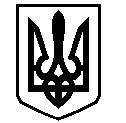 У К Р А Ї Н АВАСИЛІВСЬКА МІСЬКА РАДАЗАПОРІЗЬКОЇ ОБЛАСТІсьомого скликанняп’ятдесят  четверта (позачергова) сесіяР  І  Ш  Е  Н  Н  Я 31 березня  2020                                                                                                                № 16Про затвердження технічної документації із землеустрою щодо встановлення (відновлення) меж земельної ділянки в натурі (на місцевості) для будівництва  і обслуговування житлового будинку, господарських будівель і споруд (присадибна ділянка)  та передачу безоплатно у власність в м. Василівка, вул. Театральна 19 Лисенку Р.Е.	Керуючись ст.26  Закону України «Про місцеве самоврядування в Україні»,  ст.ст.12,40,116,118,121,122  Земельного кодексу України, ст.55 Закону України «Про землеустрій»,  Законами України «Про державний земельний кадастр»,  «Про внесення змін до деяких законодавчих актів України  щодо розмежування земель державної та комунальної власності»,  розглянувши заяву Лисенка Романа Едуардовича,    що мешкає  в м. Василівка, бульвар Центральний 7/79,  про затвердження  технічної документації із землеустрою щодо встановлення (відновлення)  меж земельної ділянки в натурі (на місцевості)  для будівництва і обслуговування житлового будинку, господарських будівель і споруд    та передачу земельної ділянки безоплатно у власність  в м. Василівка, вул. Театральна 19, технічну документацію із землеустрою щодо встановлення (відновлення)   меж земельної ділянки в натурі (на місцевості), складену ФОП Лисаком Д.В., Витяг з Державного земельного кадастру НВ-2307115772020 від  12 лютого  2020 року,    Василівська міська радаВ И Р І Ш И Л А :	1. Затвердити Лисенку Роману Едуардовичу  технічну документацію із землеустрою щодо встановлення (відновлення)   меж земельної ділянки в натурі (на місцевості)    площею 0,0600  га для будівництва і обслуговування житлового будинку, господарських будівель і споруд  (присадибна ділянка) в м. Василівка, вул. Театральна 19.	2. Передати Лисенку Роману Едуардовичу  безоплатно у власність земельну ділянку із земель житлової та громадської забудови, кадастровий номер 2320910100:05:033:0008,  площею 0,0600 га для будівництва і обслуговування житлового будинку, господарських будівель і споруд (присадибна ділянка) в м. Василівка, вул. Театральна 19.	3. Зобов’язати Лисенка Романа Едуардовича  зареєструвати право власності на земельну ділянку  відповідно до вимог  Закону України «Про  державну реєстрацію прав на нерухоме майно та їх обмежень».4.Контроль за виконанням цього рішення покласти на постійну комісію міської ради з питань земельних відносин та земельного кадастру, благоустрою міста та забезпечення екологічної безпеки життєдіяльності населення.Міський голова                                                                             Людмила ЦИБУЛЬНЯК